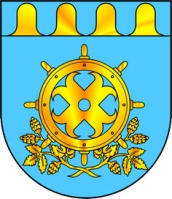 Сессия №3                         Решение № 55            11 декабря  2019 годаОб утверждении Порядка формирования и использованиябюджетных ассигнований муниципального дорожного фонда Звениговского муниципального района(в новой редакции)В соответствии с пунктом 5 статьи 179.4 Бюджетного кодекса Российской Федерации, Федеральными законами от 6 октября 2003 г. № 131-ФЗ «Об общих принципах организации местного самоуправления в Российской Федерации», от 8 ноября 2007 г. № 257-ФЗ «Об автомобильных дорогах и о дорожной деятельности в Российской Федерации и о внесении изменений в отдельные законодательные акты Российской Федерации» Собрание депутатов Звениговский муниципальный районРЕШИЛО:1. Утвердить Порядок формирования и использования бюджетных ассигнований муниципального дорожного фонда Звениговского муниципального района (в новой редакции), согласно приложению к настоящему решению.2. Признать утратившими силу решения Собрания депутатов муниципального образования «Звениговский муниципальный район»: - от 27 ноября 2013 года № 282 «О муниципальном дорожном фонде муниципального образования «Звениговский муниципальный район», - от 23 ноября 2016 года № 193 «О внесении изменений в Порядок формирования и использования бюджетных ассигнований муниципального дорожного фонда муниципального образования «Звениговский муниципальный район», утвержденный решением Собрания депутатов муниципального образования «Звениговский муниципальный район», от 27 ноября 2013 года № 282», - от 25 апреля 2018 года № 305 «О внесении изменений в Порядок формирования и использования бюджетных ассигнований муниципального дорожного фонда муниципального образования «Звениговский муниципальный район», утвержденный решением Собрания депутатов муниципального образования «Звениговский муниципальный район» от 27 ноября 2013 года № 282 (в ред. решения от 23.11.2016 г. № 193)».3. Настоящее решение вступает в силу со дня его подписания.4. Опубликовать настоящее решение в районной газете «Звениговская неделя» и разместить на официальном сайте Звениговского муниципального района в информационно-телекоммуникационной сети "Интернет".Председатель Собрания депутатовЗвениговского муниципального района                                        Н.В. ЛабутинаПриложение к решению Собрания депутатовЗвениговского муниципального района от «11» декабря 2019 г. № 55ПОРЯДОКформирования и использования бюджетных ассигнований муниципального дорожного фонда Звениговскогомуниципального районаНастоящий Порядок разработан в соответствии с Бюджетным кодексом Российской Федерации, Федеральным законом от 6 октября 2003 г. № 131-ФЗ «Об общих принципах организации местного самоуправления в Российской Федерации», Федеральным законом от 8 ноября 2007 г. № 257-ФЗ «Об автомобильных дорогах и о дорожной деятельности в Российской Федерации и о внесении изменений в отдельные законодательные акты Российской Федерации» и Уставом Звениговского муниципального района (далее - Порядок).I. Общие положения1. Настоящий Порядок определяет источники формирования и направления использования бюджетных ассигнований муниципального дорожного фонда Звениговского муниципального района (далее – дорожный фонд).2. Объем бюджетных ассигнований дорожного фонда утверждается решением Собрания депутатов Звениговского муниципального района о бюджете Звениговского муниципального района на очередной финансовый год и на плановый период в размере:2.1. не менее прогнозируемого объема доходов бюджета Звениговского муниципального района (далее - местный бюджет) от акцизов на автомобильный бензин, прямогонный бензин, дизельное топливо, моторные масла для дизельных и (или) карбюраторных (инжекторных) двигателей, производимые на территории Российской Федерации, подлежащих зачислению в местный бюджет;2.2. межбюджетных трансфертов из республиканского бюджета Республики Марий Эл на:- проектирование и строительство (реконструкцию) автомобильных дорог общего пользования местного значения с твердым покрытием до сельских населенных пунктов, не имеющих круглогодичной связи с сетью автомобильных дорог общего пользования,- осуществление целевых мероприятий в отношении автомобильных дорог общего пользования местного значения.3. В течение финансового года объем бюджетных ассигнований дорожного фонда может уточняться на сумму фактически поступивших доходов в местный бюджет, указанных в пункте 2.1 настоящего Порядка, путем внесения в установленном порядке изменений в решение Собрания депутатов Звениговского муниципального района о местном бюджете.4. Бюджетные ассигнования дорожного фонда, не использованные в текущем финансовом году, направляются на увеличение бюджетных ассигнований дорожного фонда в очередном финансовом году.5. Главный распорядитель бюджетных ассигнований дорожного фонда определяется решением Собрания депутатов Звениговского муниципального района о местном бюджете.6. Перечень объектов капитального ремонта, ремонта автомобильных дорог, строительства и реконструкции автомобильных дорог с твердым покрытием утверждается постановлением Администрации Звениговского муниципального района (далее – Администрация района).7. Средства дорожного фонда имеют целевое назначение и не подлежат расходованию на нужды, не связанные с обеспечением дорожной деятельности и не могут быть использованы на цели, не соответствующие их назначению.II. Направления расходования бюджетных ассигнованийдорожного фонда8. В целях финансового обеспечения бюджетные ассигнования дорожного фонда подлежат использованию на следующие направления:8.1. Дорожная деятельность в отношении автомобильных дорог местного значения вне границ населенных пунктов в границах Звениговского муниципального района (далее - автомобильные дороги, автомобильные дороги общего пользования местного значения), в том числе на:- содержание; - капитальный ремонт;- ремонт;- строительство и реконструкция автомобильных дорог с твердым покрытием;- проектно-изыскательские работы (включая разработку документации по планировке территории в целях размещения автомобильных дорог, инженерные изыскания, выкуп земельных участков и подготовку территории строительства), экспертиза проектно-сметной документации;- затраты на управление автомобильными дорогами;- осуществление муниципального контроля за сохранностью автомобильных дорог; обеспечение безопасности дорожного движения на автомобильных дорогах; осуществление иных мероприятий в отношении автомобильных дорог в рамках реализации полномочий органов местного самоуправления Звениговского муниципального района.8.2. Дорожная деятельность в отношении автомобильных дорог местного значения в границах населенных пунктов городских и сельских поселений Звениговского муниципального района (далее - автомобильные дороги, автомобильные дороги общего пользования местного значения), в том числе на:- содержание; - капитальный ремонт;- ремонт;- строительство и реконструкция автомобильных дорог с твердым покрытием;- проектно-изыскательские работы (включая разработку документации по планировке территории в целях размещения автомобильных дорог, инженерные изыскания, выкуп земельных участков и подготовку территории строительства), экспертиза проектно-сметной документации;- затраты на управление автомобильными дорогами;- осуществление муниципального контроля за сохранностью автомобильных дорог; обеспечение безопасности дорожного движения на автомобильных дорогах; осуществление иных мероприятий в отношении автомобильных дорог в рамках реализации полномочий органов местного самоуправления Звениговского муниципального района.8.3. Предоставление иных межбюджетных трансфертов бюджетам городских и сельских поселений, входящих в состав Звениговского муниципального района (далее - поселения) на:а) осуществление целевых мероприятий в отношении автомобильных дорог общего пользования местного значения в рамках реализации полномочий поселений;б) капитальный ремонт и ремонт автомобильных дорог общего пользования населенных пунктов;в) капитальный ремонт и ремонт дворовых территорий многоквартирных домов, проездов к дворовым территориям многоквартирных домов населенных пунктов.III. Предоставление иных межбюджетных трансфертов бюджетам поселений на осуществление целевых мероприятий в отношении автомобильных дорог общего пользования местного значения9. Осуществление целевых мероприятий в отношении автомобильных дорог общего пользования местного значения в рамках реализации полномочий органов местного самоуправления Звениговского муниципального района, в том числе: а) в отношении автомобильных дорог местного значения вне границ населенных пунктов в границах Звениговского муниципального района;б) в отношении автомобильных дорог местного значения в границах населенных пунктов городских и сельских поселений Звениговского муниципального района.К целевым мероприятиям в отношении автомобильных дорог общего пользования местного значения в рамках реализации полномочий органов местного самоуправления Звениговского муниципального района относятся:- капитальный ремонт и ремонт автомобильных дорог общего пользования местного значения и искусственных сооружений на них и других объектов недвижимости;- капитальный ремонт и ремонт дворовых территорий многоквартирных домов, проездов к дворовым территориям многоквартирных домов населенных пунктов;- содержание автомобильных дорог общего пользования местного значения и искусственных сооружений на них и других объектов недвижимости, в том числе устранение деформаций и повреждений (заделка выбоин, просадок, шелушения, выкрашивания и других дефектов) покрытий, восстановление изношенных верхних слоев асфальтобетонных покрытий на отдельных участках длиной до 100 метров;- мероприятия по обеспечению безопасности дорожного движения на автомобильных дорогах, установка и содержание дорожных знаков и объектов наблюдения, инвентаризация, паспортизация, проведение кадастровых работ, регистрацию прав на автомобильные дороги общего пользования местного значения и искусственных сооружений на них (включая регистрацию прав в отношении земельных участков, занимаемых автомобильными дорогами общего пользования местного значения и искусственными сооружениями на них), аренда, выкуп земельных участков, объектов недвижимости, используемых в дорожной деятельности, возмещение их стоимости; - затраты на управление автомобильными дорогами;- осуществление муниципального контроля за сохранностью автомобильных дорог; - мероприятия по предупреждению чрезвычайных ситуаций в отношении объектов, признанных аварийными, ликвидация стихийных бедствий и других чрезвычайных происшествий, проведение противопаводковых мероприятий, вырубка деревьев на придорожной полосе, представляющих угрозу  безопасности дорожного движения на автомобильных дорогах, охрана объектов;- уплата налогов, сборов и платежей за автомобильные дороги общего пользования местного значения.10. Размер иных межбюджетных трансфертов, предоставляемых бюджету поселения на осуществление целевых мероприятий в отношении автомобильных дорог общего пользования местного значения, определяется на основании проектной документации, сметных расчетов.11. Уровень софинансирования бюджета поселения, которое осуществляется за счет собственных доходов поселения (налоговые и неналоговые доходы), не может быть ниже 2 процентов общего объема финансирования работ на осуществление целевых мероприятий.12. Иные межбюджетные трансферты бюджетам поселений предоставляются на основании соглашения, заключенного между администрацией муниципального района и администрацией поселения - получателем средств.13. В соглашении должны быть предусмотрены:а) целевое назначение иных межбюджетных трансфертов;б) размер предоставляемых иных межбюджетных трансфертов, условия предоставления и расходования иных межбюджетных трансфертов;в) значения показателей результативности предоставления иных межбюджетных трансфертов;г) объект с указанием объемов средств на финансирование расходного обязательства, источником финансового обеспечения которого является иные межбюджетные трансферты;д) обязательство получателя средств о представлении ежеквартальных отчетов о расходах бюджета поселения, источником финансового обеспечения которых являются иные межбюджетные трансферты, по форме, устанавливаемой соглашением, и достижении значения целевого показателя результативности использования иных межбюджетных трансфертов в порядке, предусмотренном соглашением;е) ответственность сторон за нарушение условий соглашения;ж) положения, регулирующие порядок предоставления иных межбюджетных трансфертов.14. В случае если получатель средств не может обеспечить установленный в соответствии с пунктом 11 настоящего Порядка уровень софинансирования, иные межбюджетные трансферты не предоставляются.15. Получатель средств представляет отчетность в администрацию муниципального района об использовании иных межбюджетных трансфертов по форме и в сроки, которые установлены соглашением о предоставлении иных межбюджетных трансфертов.16. Ответственность за целевое расходование средств несет получатель средств.IV. Предоставление иных межбюджетных трансфертов бюджетампоселений на капитальный ремонт и ремонт автомобильныхдорог общего пользования населенных пунктов17. Распределение иных межбюджетных трансфертов на капитальный ремонт и ремонт автомобильных дорог общего пользования населенных пунктов между бюджетами поселений осуществляется, исходя из протяженности автомобильных дорог общего пользования местного значения, находящихся в собственности поселений.18. Данные о протяженности автомобильных дорог общего пользования местного значения принимаются на основании сведений, предоставляемых поселениями в территориальный орган Федеральной службы государственной статистики по Республике Марий Эл по форме № 3-ДГ (мо) «Сведения об автомобильных дорогах общего и необщего пользования местного значения и искусственных сооружениях на них, находящихся в собственности муниципальных образований», утвержденной приказом Федеральной службы государственной статистики от 6 сентября 2012 года № 480 «Об утверждении статистического инструментария для организации федерального статистического наблюдения за деятельностью в области транспорта и связи», по состоянию на 1 января календарного года, предшествующего году предоставления иных межбюджетных трансфертов.19. Размер иных межбюджетных трансфертов, предоставляемых бюджету поселения на капитальный ремонт и ремонт автомобильных дорог общего пользования населенных пунктов, определяется по формуле:Сi = V / П x Пi,где:Сi - размер иных межбюджетных трансфертов, предоставляемых i-му бюджету поселения;V - объем бюджетных ассигнований дорожного фонда в размере 70 процентов от общего объема бюджетных ассигнований дорожного фонда;П – общая протяженность автомобильных дорог общего пользования местного значения в границах Звениговского муниципального района по состоянию на 1 января календарного года, предшествующего году предоставления иных межбюджетных трансфертов (в км.);Пi - протяженность автомобильных дорог общего пользования местного значения на территории i-го поселения по состоянию на 1 января календарного года, предшествующего году предоставления иных межбюджетных трансфертов (в км.).20. Уровень софинансирования бюджета поселения, которое осуществляется за счет собственных доходов поселения (налоговые и неналоговые доходы), не может быть ниже 5 процентов общего объема финансирования работ по капитальному ремонту и ремонту автомобильных дорог общего пользования населенных пунктов.21. Иные межбюджетные трансферты бюджетам поселений предоставляются на основании соглашения, заключенного между администрацией муниципального района и администрацией поселения – получателем средств.22. В соглашении должны быть предусмотрены:а) целевое назначение иных межбюджетных трансфертов;б) размер предоставляемых иных межбюджетных трансфертов, условия предоставления и расходования иных межбюджетных трансфертов;в) значения показателей результативности представления иных межбюджетных трансфертов;г) обязательство поселения по разработке и утверждению программы капитального ремонта и ремонта автомобильных дорог общего пользования населенных пунктов в сроки, установленные соглашением;д) обязательство поселения о представлении администрации муниципального района  в месячный срок после заключения соглашения копии нормативного акта поселения, утверждающего перечень объектов с указанием объемов средств на финансирование расходного обязательства, источником финансового обеспечения которого являются иные межбюджетные трансферты;е) обязательство поселения о представлении ежеквартальных отчетов о расходах бюджета поселения, источником финансового обеспечения которых являются иные межбюджетные трансферты, по форме, устанавливаемой соглашением, и достижении значения целевого показателя результативности использования иных межбюджетных трансфертов в порядке, предусмотренном соглашением;ж) последствия недостижения поселением установленных значений показателей результативности предоставления иных межбюджетных трансфертов;з) ответственность сторон за нарушение условий соглашения;и) положения, регулирующие порядок предоставления иных межбюджетных трансфертов.23. В случае если поселение не может обеспечить установленный в соответствии с пунктом 20 настоящего Порядка уровень софинансирования и (или) у поселения отсутствует потребность в иных межбюджетных трансфертов на текущий финансовый год в объеме финансирования, определенном согласно пункту 19 настоящего Порядка, что подтверждается письменным обращением получателя  средств в администрацию муниципального района, которая  готовит предложения по перераспределению остатка иных межбюджетных трансфертов между бюджетами других поселений,  имеющих право на получение иных межбюджетных трансфертов в соответствии с настоящим Порядком и готовы обеспечить дополнительное финансирование мероприятий при условии соблюдения уровня софинансирования. 24. Перераспределение остатка иных межбюджетных трансфертов производится в соответствии с пунктом 23 настоящего Порядка.25. Получатель средств представляет отчетность в администрацию муниципального района об использовании иных межбюджетных трансфертов по форме и в сроки, которые установлены соглашением о предоставлении иных межбюджетных трансфертов.26. Ответственность за целевое расходование средств несет получатель средств.V. Предоставление иных межбюджетных трансфертов бюджетам поселений на капитальный ремонт и ремонт дворовых территорий многоквартирных домов, проездов к дворовым территориям многоквартирных домов населенных пунктов27. В настоящем Порядке под дворовыми территориями многоквартирных домов и проездами к дворовым территориям многоквартирных домов населенных пунктов понимается совокупность расположенных в границах указанных населенных пунктов:территорий, прилегающих к многоквартирным домам, с расположенными на них объектами, предназначенными для обслуживания и эксплуатации таких домов, и элементами благоустройства этих территорий, в том числе местами стоянки автотранспортных средств, тротуарами и автомобильными дорогами;автомобильных дорог, образующих проезды к территориям, прилегающим к многоквартирным домам.Под многоквартирным домом признается совокупность двух и более квартир, имеющих самостоятельные выходы либо на земельный участок, прилегающий к жилому дому, либо в помещения общего пользования в таком доме. Многоквартирный дом содержит в себе элементы общего имущества собственников помещений в таком доме в соответствии с жилищным законодательством Российской Федерации.28. Распределение иных межбюджетных трансфертов на капитальный ремонт и ремонт дворовых территорий многоквартирных домов, проездов к дворовым территориям многоквартирных домов населенных пунктов между бюджетами поселений осуществляется исходя из: а) протяженности территорий, прилегающих к многоквартирным домам, с расположенными на них объектами, предназначенными для обслуживания и эксплуатации таких домов, и элементами благоустройства этих территорий, в том числе местами стоянки автотранспортных средств, тротуарами и автомобильными дорогами;б) протяженности автомобильных дорог, образующих проезды к территориям, прилегающим к многоквартирным домам.29. Данные о протяженности территорий, прилегающих к многоквартирным домам, с расположенными на них объектами, предназначенными для обслуживания и эксплуатации таких домов, и элементами благоустройства этих территорий, в том числе местами стоянки автотранспортных средств, тротуарами и автомобильными дорогами, и о протяженности автомобильных дорог, образующих проезды к территориям, прилегающим к многоквартирным домам принимаются на основании сведений, предоставляемых поселениями в администрацию муниципального района по состоянию на 1 января календарного года, предшествующего году предоставления иных межбюджетных трансфертов.30. Размер иных межбюджетных трансфертов, предоставляемых бюджету поселения на капитальный ремонт и ремонт дворовых территорий многоквартирных домов, проездов к дворовым территориям многоквартирных домов населенных пунктов, определяется по формуле:Сi = V / П x Пi,где:Сi - размер иных межбюджетных трансфертов, предоставляемых i-му бюджету поселения;V - объем бюджетных ассигнований дорожного фонда в размере 30 процентов от общего объема бюджетных ассигнований дорожного фонда;П – общая площадь территорий, прилегающих к многоквартирным домам, с расположенными на них объектами, предназначенными для обслуживания и эксплуатации таких домов, и элементами благоустройства этих территорий, в том числе местами стоянки автотранспортных средств, тротуарами и автомобильными дорогами, и протяженность автомобильных дорог, образующих проезды к территориям, прилегающим к многоквартирным домам в границах Звениговского муниципального района по состоянию на 1 января календарного года, предшествующего году предоставления иных межбюджетных трансфертов (в кв.м.);Пi - площадь территорий, прилегающих к многоквартирным домам, с расположенными на них объектами, предназначенными для обслуживания и эксплуатации таких домов, и элементами благоустройства этих территорий, в том числе местами стоянки автотранспортных средств, тротуарами и автомобильными дорогами, и протяженность автомобильных дорог, образующих проезды к территориям, прилегающим к многоквартирным домам на территории i-го поселения по состоянию на 1 января календарного года, предшествующего году предоставления иных межбюджетных трансфертов (в кв.м.).31. Уровень софинансирования бюджета поселения, которое осуществляется за счет собственных доходов поселения (налоговые и неналоговые доходы), не может быть ниже 5 процентов общего объема финансирования работ по капитальному ремонту и ремонту дворовых территорий многоквартирных домов, проездов к дворовым территориям многоквартирных домов населенных пунктов.32. Иные межбюджетные трансферты бюджетам поселений предоставляются на основании соглашения, заключенного между администрацией муниципального района и администрацией поселения – получателем средств.33. В соглашении должны быть предусмотрены:а) целевое назначение иных межбюджетных трансфертов;б) размер предоставляемых иных межбюджетных трансфертов, условия предоставления  расходования иных межбюджетных трансфертов;в) значения показателей результативности представления иных межбюджетных трансфертов;г) обязательство поселения о представлении администрации муниципального района  в месячный срок после заключения соглашения копии нормативного акта поселения, утверждающего перечень объектов с указанием объемов средств на финансирование расходного обязательства, источником финансового обеспечения которого являются иные межбюджетные трансферты;д) обязательство поселения о представлении ежеквартальных отчетов о расходах бюджета поселения, источником финансового обеспечения которых являются иные межбюджетные трансферты, по форме, устанавливаемой соглашением, и достижении значения целевого показателя результативности использования иных межбюджетных трансфертов в порядке, предусмотренном соглашением;е) последствия недостижения поселением установленных значений показателей результативности предоставления иных межбюджетных трансфертов;ж) ответственность сторон за нарушение условий соглашения;з) положения, регулирующие порядок предоставления иных межбюджетных трансфертов.34. В случае если поселение не может обеспечить установленный в соответствии с пунктом 31 настоящего Порядка уровень софинансирования и (или) у поселения отсутствует потребность в иных межбюджетных трансфертах на текущий финансовый год в объеме финансирования, определенном согласно пункту 30 настоящего Порядка, что подтверждается письменным обращением получателя  средств в администрацию муниципального района, которая  готовит предложения по перераспределению остатка иных межбюджетных трансфертов между бюджетами других поселений,  имеющих право на получение иных межбюджетных трасфертов в соответствии с настоящим Порядком и готовы обеспечить дополнительное финансирование мероприятий при условии соблюдения уровня софинансирования. 35. Перераспределение остатка иных межбюджетных трансфертов производится в соответствии с пунктом 34 настоящего Порядка.36. Получатель средств представляет отчетность в администрацию муниципального района об использовании иных межбюджетных трансфертов по форме и в сроки, которые установлены соглашением о предоставлении иных межбюджетных трансфертов.37. Ответственность за целевое расходование средств несет получатель средств.VI. Контроль за использованием средств дорожного фонда38. Ответственность за целевое использование бюджетных ассигнований дорожного фонда несет главный распорядитель (главные распорядители) и получатели бюджетных средств в установленном действующем законодательством Российской Федерации порядке.39. Ежеквартальный и годовой отчеты об использовании бюджетных ассигнований дорожного фонда обеспечивают главный распорядитель (главные распорядители) бюджетных ассигнований дорожного фонда в сроки и по форме, установленные для предоставления отчета об исполнении местного бюджета.40. Контроль за использованием средств дорожного фонда осуществляет администрация муниципального района в соответствии с действующим законодательством Российской Федерации и муниципальными правовыми актами Звениговского муниципального района.41. Бюджетные ассигнования дорожного фонда подлежат возврату в бюджет Звениговского муниципального района в случае установления их нецелевого использования, влекущего ответственность, установленную действующем законодательством Российской Федерации.ЗВЕНИГОВО МУНИЦИПАЛ РАЙОНЫН  ДЕПУТАТ – ВЛАКЫН ПОГЫНЫН  ШЫМШЕ СОЗЫВШЕСОБРАНИЕ ДЕПУТАТОВ ЗВЕНИГОВСКОГО МУНИЦИПАЛЬНОГО РАЙОНАСЕДЬМОГО СОЗЫВА